Развивающая предметно-пространственная среда в старшей группе  в  соответствии  с  федеральными  государственными образовательными стандартами дошкольного образования.Автор: Коротких Н.С., воспитатель МДОБУ д\с №29 «Серебряное копытце» Основываясь  на  требованиях  ФГОС,  СанПиН,  Примерного  перечня  игрового оборудования для учебно-материального обеспечения дошкольных образовательных учреждений в старшей группе «Жемчужинка» создана развивающая предметно-пространственная  среда,  ориентированная  на  использование  соответствующих  возрастным и индивидуальным особенностям форм работы с детьми. Оборудование  группы  отвечает  требованиям    безопасности,  является здоровьесберегающим,  эстетически  привлекательным,  доступным  детям.  Мебель соответствует  возрасту  и  росту  детей,  закреплена.  Игрушки  обеспечивают максимальный  для  данного  возраста  развивающий  эффект,  обеспечивают психологическую комфортность пребывания каждого ребенка в группе. Обстановка в группе приближена к домашней. Пространство  группы  организую  в  виде  разграниченных  центров,  оснащенных большим  количеством  развивающих  материалов.  Подобная  организация  позволяет детям  выбрать  интересные  для  себя  занятия,  чередовать  их  в  течение  дня.  Дает возможность  эффективно  организовывать  образовательный  процесс  с  учетом индивидуальных особенностей детей. Оснащение уголков меняется в соответствии с тематическим планированием образовательного процесса.Характеристика группыПредметно  –  пространственная  развивающая  среда  организована  с  учётом требований ФГОС, где чётко прослеживаются все пять образовательных областей:1) социально-коммуникативное развитие;2) познавательное развитие;3) речевое развитие;4) художественно-эстетическое развитие;5) физическое развитие.Центр  сюжетно-ролевой  игры:  Основной  целью  этого  направления  является позитивная  социализация  детей  старшего  дошкольного  возраста,  приобщение  их  к социокультурным нормам, традициям семьи, общества и государства. Основные  этапы  формирования  личностных  качеств  ребенка закладываются  именно  в  дошкольном  возрасте  и  преимущественно  посредством игры.  Я  в  своей  группе  постаралась  создать  среду  и  условия  для  развития  именно игровых качеств у детей. Используются разные виды игр: дидактические, подвижные, театрализованные,  сюжетно  –  ролевые.  Сюжетно-ролевые  игры:  «Ателье», «Школа», «Почта», «Салон красоты»,  «Супермаркет»,  «Поликлиника»,  «Семья»,  «Гараж»,  «Мастерская», «Кафе».  Для  всех  игр  приготовлены костюмы,  пособия,  материалы    для  повышения  интереса  детей  к играм. 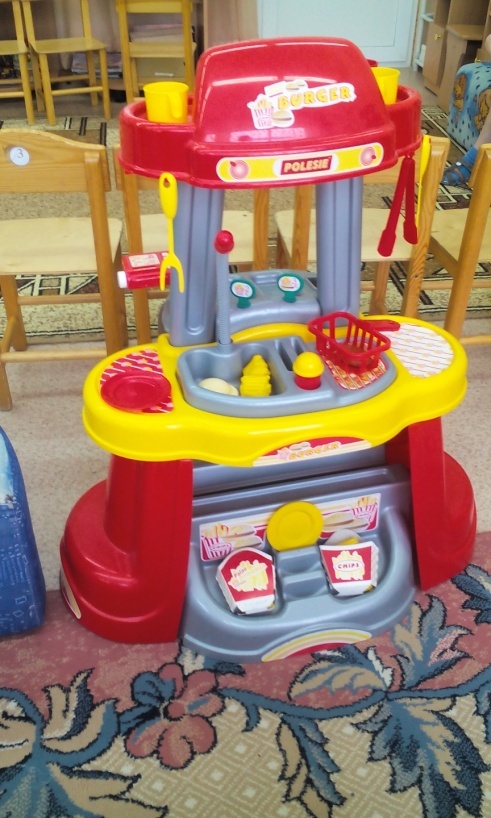 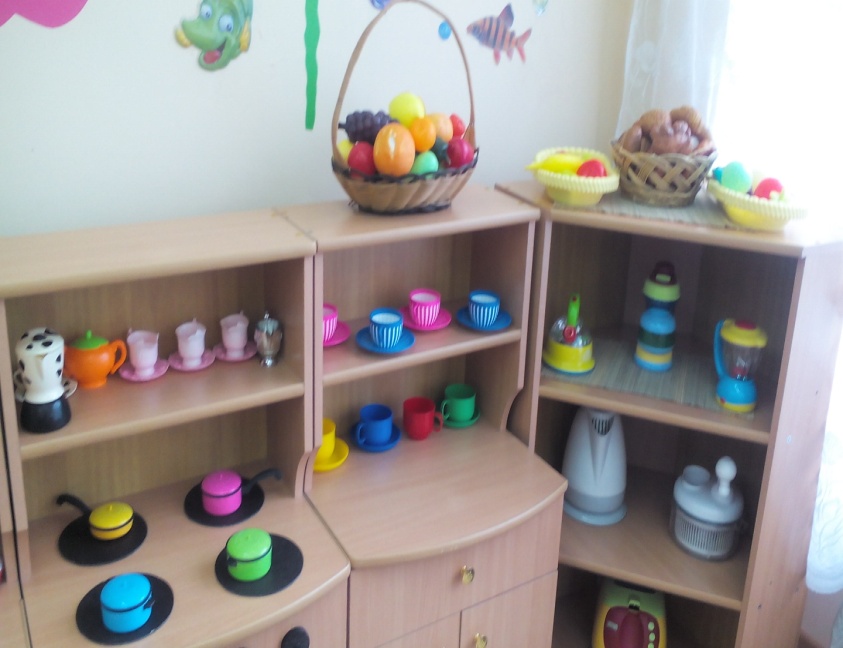 Центр труда:  Большое значение в развитии личностных качеств ребенка имеет труд.  Трудовые  поручения  и  дежурства  становятся  неотъемлемой  частью образовательного  процесса  в  старшей  группе.  Для  дежурства  по  столовой  в  группе есть  уголок,  в котором  находятся  специальные фартуки и колпачки для дежурства.Центр  безопасности:  Создавая  развивающую  среду  в  группе,  немало  внимания  я уделяла созданию комфортных условий для развития навыков безопасного поведения детей. В уголке имеется разнообразный материал по правилам безопасного поведения на  дорогах,  во  время  пожара:  сюжетные  иллюстрации,  раздаточный  и демонстративный материал, игры, папки–передвижки, картотека по ОБЖ, настольно-печатные игры. 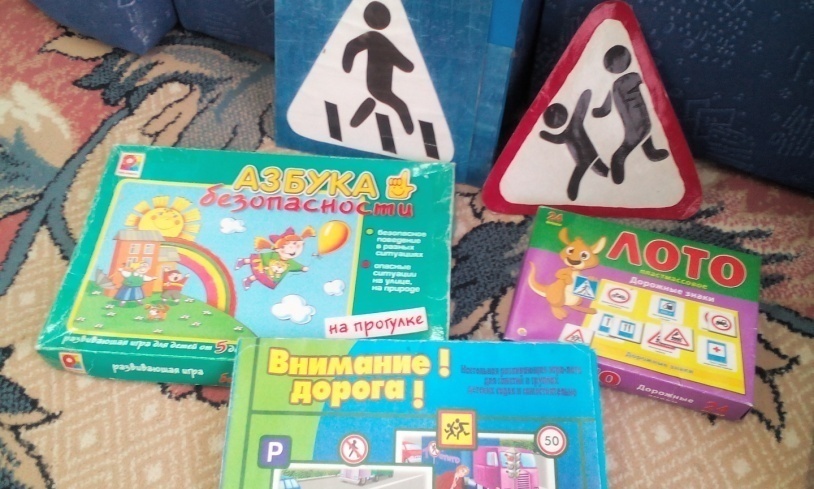 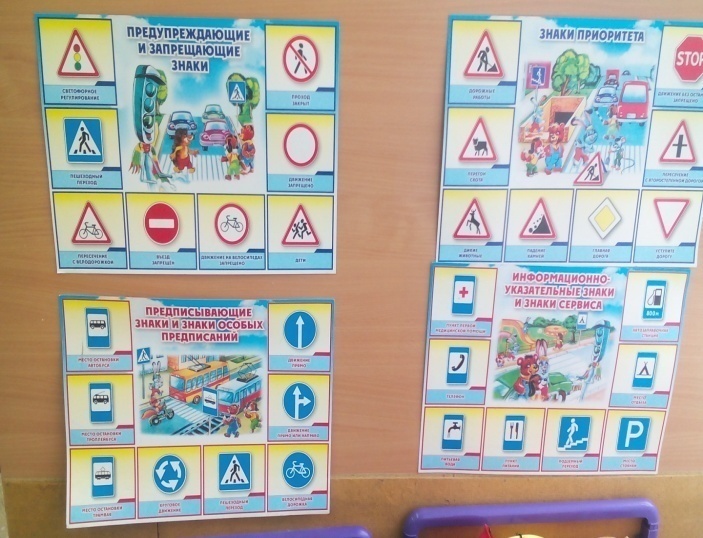  «Нравственно-патриотический»  центр: имеется   государственная  символика  родного города  Минусинска  и  России.  В  нем  находятся  пособия,  отражающие многонациональность нашей Родины, иллюстрационный материал по ознакомлению детей  с  климатическими  зонами  России,  образцы  народного  декоративно-прикладного  искусства.  Оформлен  уголок  родного  края,  в  котором  дети  могут познакомиться  с  традициями,  культурой  и  бытом  жителей  родного  города Минусинска.  В  уголок  родного  края  входит   художественная  литература  по краеведению, оформлен  альбом  «Мой город», «Моя семья».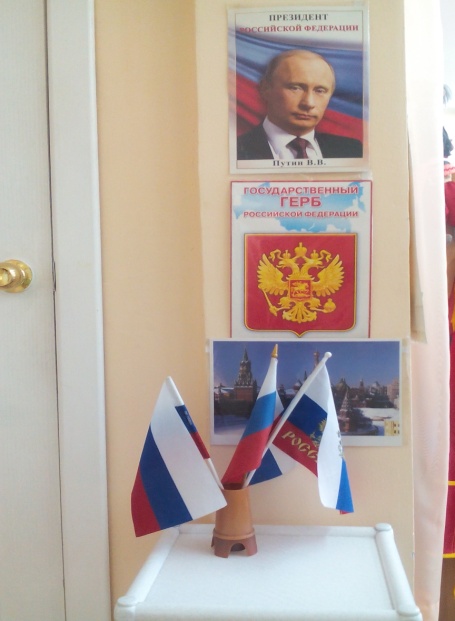 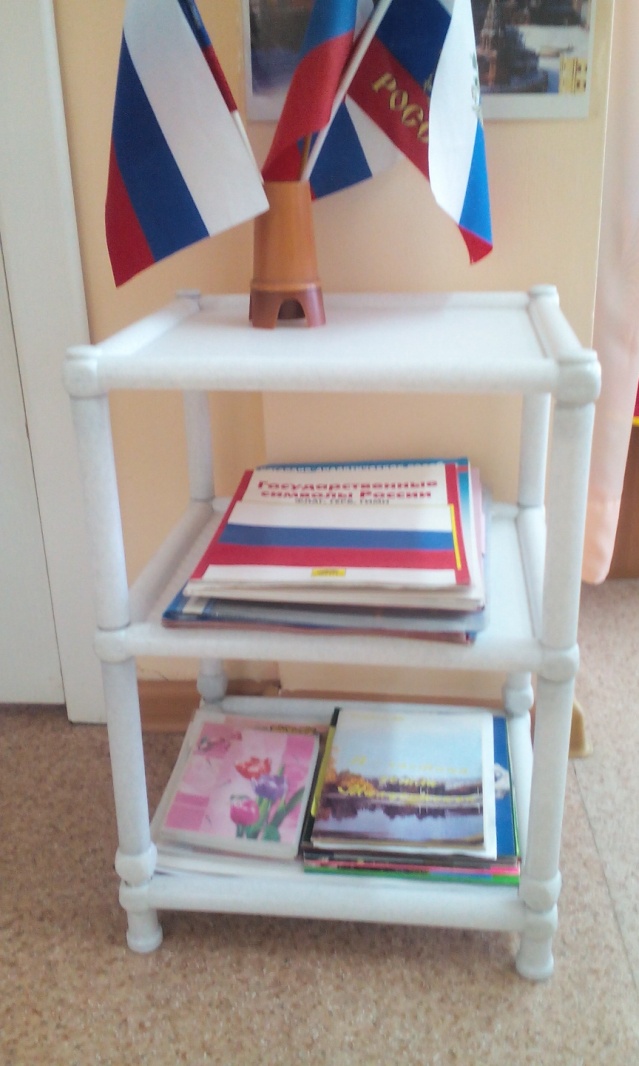 Центр  «Физического  развития»:  Одной  из  основополагающих  областей  развития ребенка  является  «Физическое  развитие».  Создавая  условия  для  реализации  задач этой области в группе,    делала акцент на охрану жизни и укреплении физического и психического здоровья ребенка. Имеются картотеки: комплекс утренней гимнастики, подвижных игр, загадки о спорте, наглядные пособия по видам  спорта.  Имеется  спортивный  инвентарь:  кегли, скакалки,  обручи,  мячи  разных  размеров  (резиновые,  пластмассовые), бадминтон;  игра «Поймай  рыбку»,  настольная  игра  «Футбол»,  массажные  мячи;  игры  детский  дартс,  мишени  для  метания,  «Городки», «Кольцеброс»; настольно-печатная игра «Виды спорта»;  схемы комплекса утренней гимнастики, гимнастика для глаз (схема), иллюстративный материал «Виды спорта», «Олимпиада». Во  время  образовательного  процесса  устраиваются  динамические  паузы,  на прогулках  дети  вовлечены  в  спортивные  и  подвижные  игры.  В  работе  с  детьми старшего  возраста  используются  различные  виды  гимнастики:  пальчиковая, дыхательная, для глаз, бодрящая.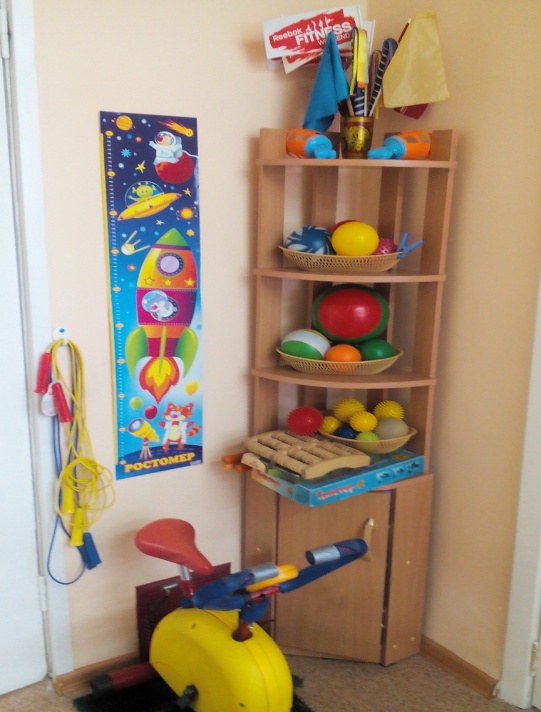 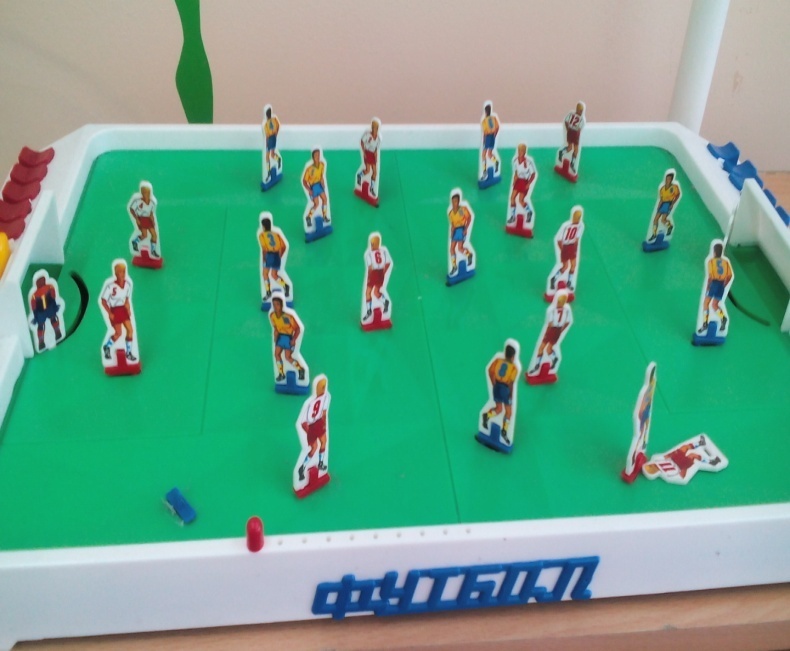 Театрально-музыкальный  центр:  Имеются  виды  театров:  пальчиковый,  настольный, на  фланелеграфе,  деревянный  на  дисках,  би-ба-бо,  напольный,  теневой.  Также  в группе  имеется  уголок  «Ряженье»,  где  дети  очень  любят  надевать  разнообразные наряды.  Театральные  уголки  часто  пополняются  новыми  атрибутами,  сделанными своими  руками.  Имеются  разнообразные  детские  музыкальные  инструменты, иллюстрации  с  портретами  композиторов,  иллюстрации  с  музыкальными инструментами,  дидактические  игры  на  развитие  музыкального  слуха,  магнитофон, аудио записи музыкальных произведении соответствующих возрастной группе. 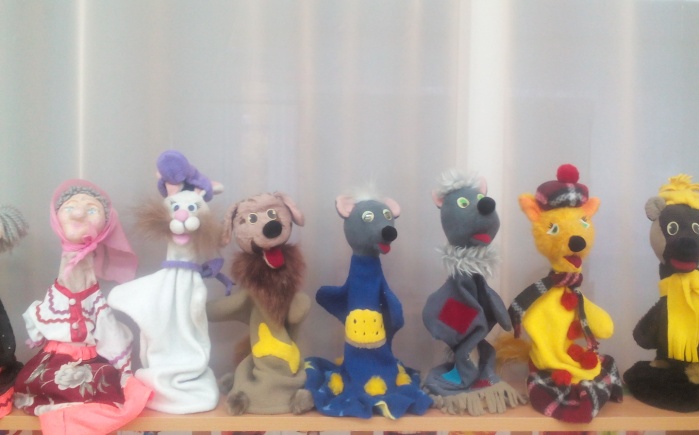 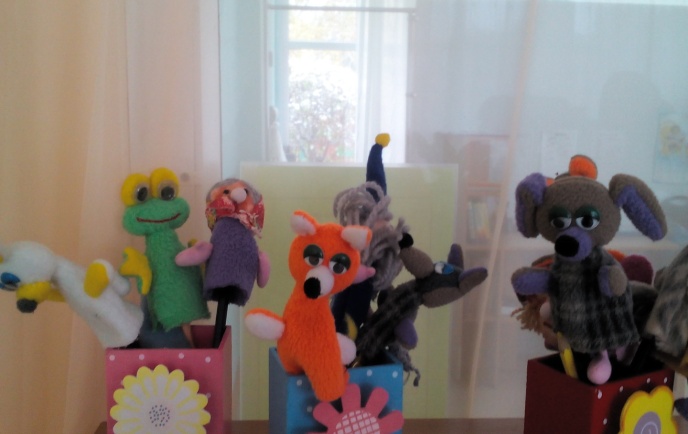 Центр  творческой  и  проектной  деятельности:  В  данном  центре  имеется разнообразный  демонстрационный  материал.  Различные  материалы  для  рисования: краски,  кисточки  разной  величины,  карандаши,  мелки,  трафареты,  фломастеры, раскраски,  бумага  разной  фактуры.  В  старшей  группе,  в  соответствии  с  ФГОС, появляется  проектная  деятельность.  Здесь  мы  с  детьми  и  родителями  выполняем различные проекты и проводим выставки готовых работ.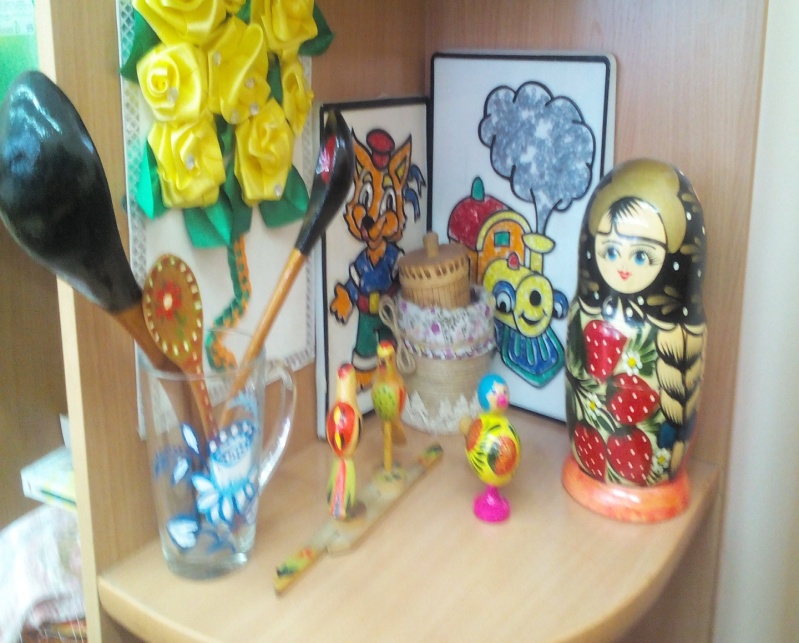 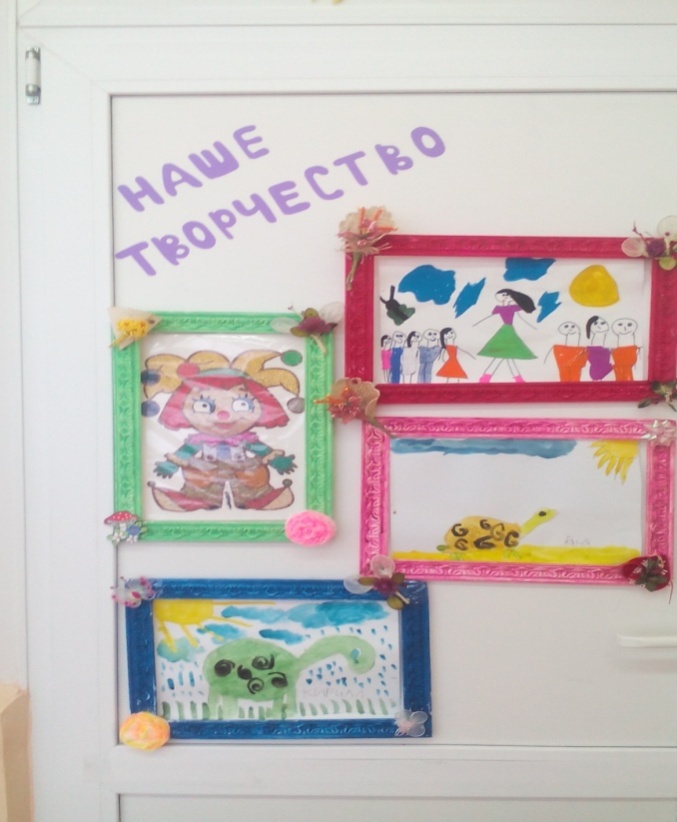 Центр  «Познание»:  Имеется  разнообразные  игры  и  пособия  на  развитие  логики, мышления, внимания. Счётный наглядный и раздаточный материал, магнитная доска, дидактические  игры,  развивающие  игры,  игры  на  плоскостное  моделирование, игрушки  для  сенсорного  развития  детей,  звуковые  коврики,  для  изучения  букв  и цифр, все в соответствии с возрастной группой.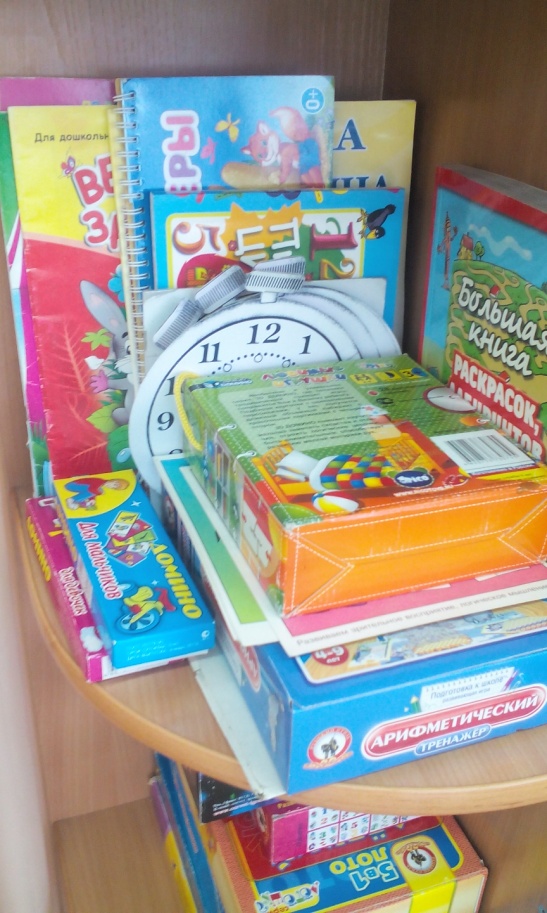 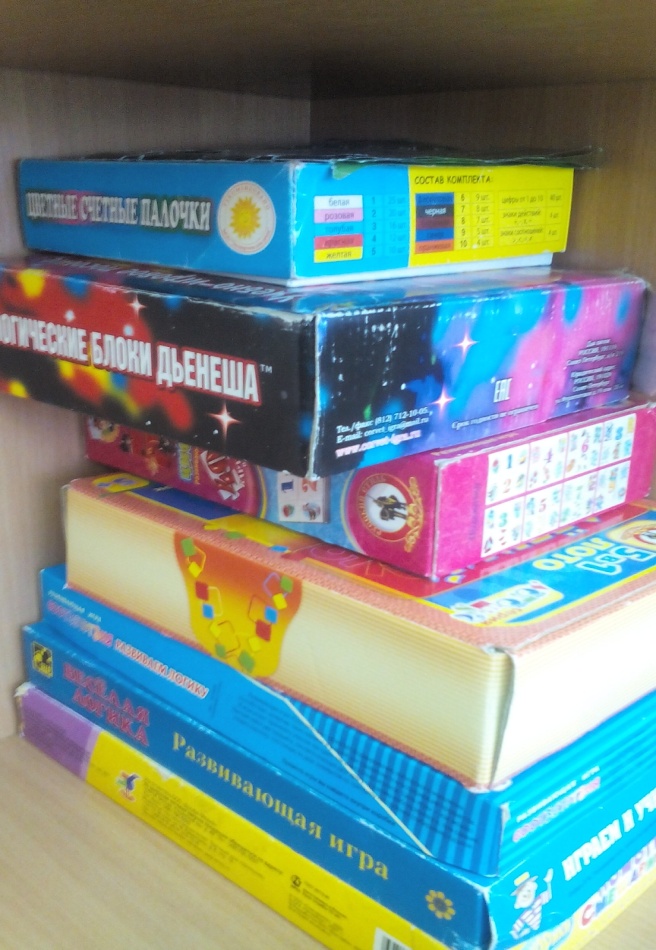 Центр  конструирования:  в  большом  разнообразии  представлены  различные  виды  и формы  конструкторов:  напольный  конструктор  (деревянный  и  пластмассовый),  к нему  для  обыгрывания  крупные  транспортные  игрушки,  настольный  конструктор (деревянный  и  лего),  к  ним  для  обыгрывания  мелкие  транспортные  игрушки, сюжетные фигурки.  Также добавлен конструктор по ПДД (светофор, фигурки людей, для обыгрывания жизненных ситуаций)Центр природы  и  экспериментирования:    имеется:  календарь  погоды, инвентарь  за уходом комнатных растений, муляжи фруктов, овощей. Различные емкости для воды и  сыпучих,  весы,  микроскоп,  песочные  часы,  предметы  разной  величины,  веса, формы.  Материалы  для  посадки  «Зеленого  огорода»,  семена  цветов,  кормушки  и корм  для  птиц.  Имеется  картотека  проведения  экспериментов  в  старшем  возрасте, природный  материал  для  проведения  экспериментов;  знакомство  с  растениями  и животными различных климатических зон, живая и неживая природа.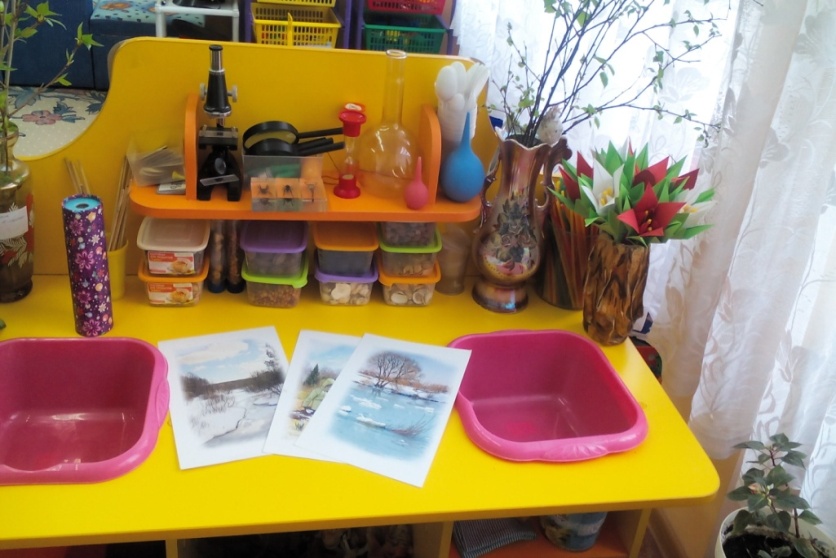 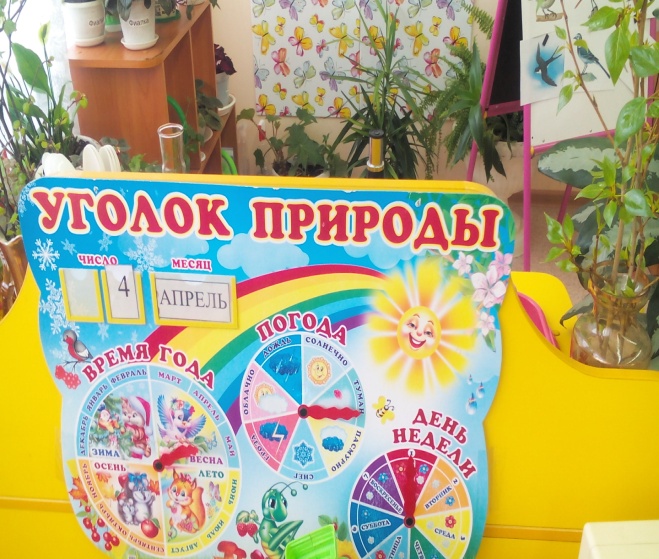 Центр ИКТ:  В старшей группе мы добавили в предметно  -  пространственную среду телевизор,  портативный  DVD  плеер,  микрофон, колонку. Все  это  используется  для показа  наглядного  материала  в  непосредственной  образовательной  деятельности  и для показа сказок, мультфильмов,  как для развлечения детей, так и для закрепления пройденного материала.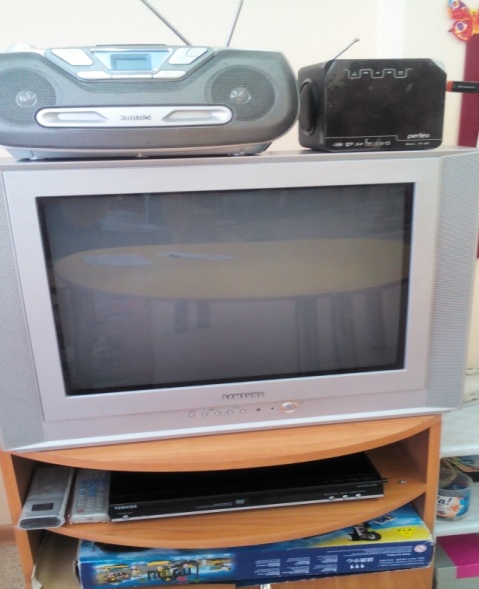 Центр «Развитие речи»:  В центре развития речи имеются игры на развитие звуковой культуры речи, грамматического строй речи, формирования  словаря, мнемотаблицы.  Для закрепления навыков, полученных на занятиях по обучению грамоте, имеется магнитная доска; наборы магнитных букв; кассы букв и слогов; символы для звуко-буквенного анализа, кубики «Азбука в картинках», «Учись читать», «Умные кубики», «Слоговые кубики» и т. д. ; альбом «Изучаем буквы»; пособие «Говорящая азбука»; волшебный домик «Букварь» Н. С. Жукова,  «Я учу буквы»; «Найди букву»;  «Слоговое лото»; «Волшебная тесьма»; «Найди место звука в слове»;  «Прочитай по первым звукам»; «Слоговая копилка»; серия «Умные игры», ребусы. Сделаны  пособия,  раздаточный  материал  для  развития  устной  речи, игры  на звукоподражание,  игры  и  пособия  для  развития  речевого  дыхания,  игры  и  пособия для  развития  фонематического  слуха  и  звукопроизношения.  Художественная литература соответствует возрасту и тематическому планированию.  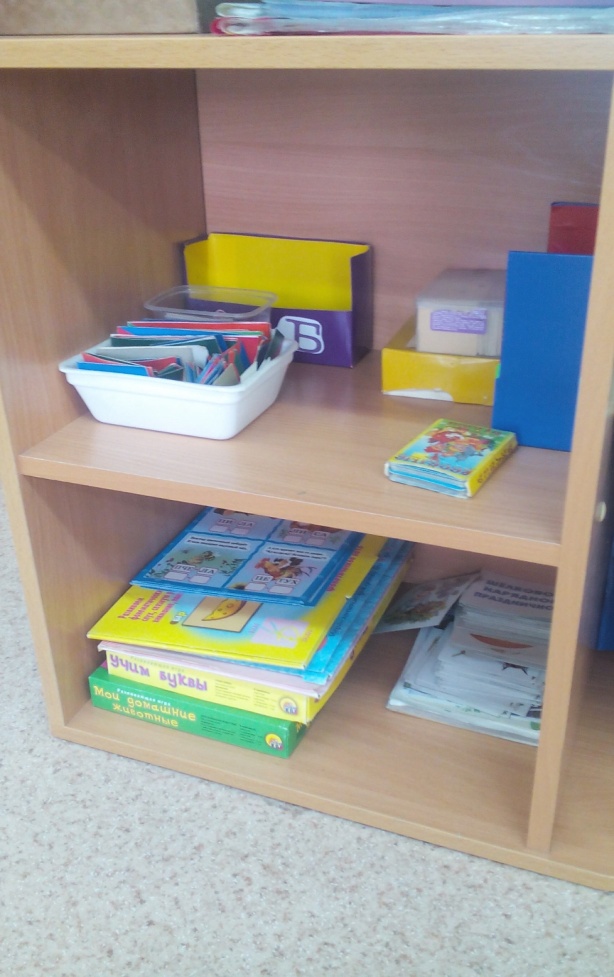 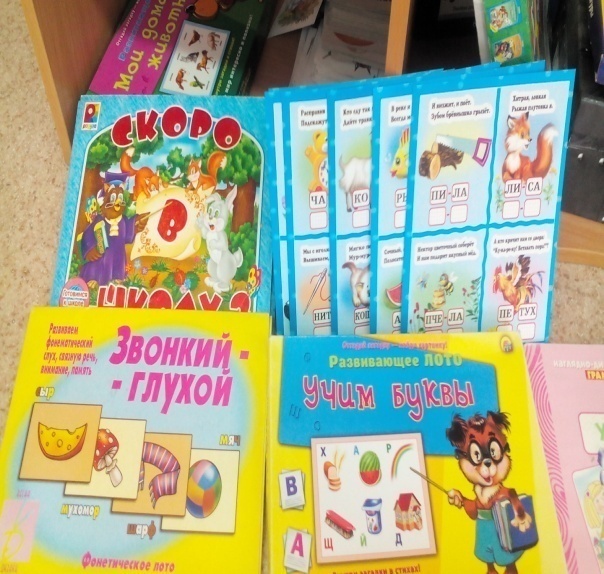 Вывод:  Развивающая предметно-пространственная среда  выстроена в соответствии с требованиями  ФГОС,  она  содержательно-насыщена,  трансформируема, полифункциональна, вариативна, доступна и безопасна.Количество детейВозрастГендерные особенностиФизическое развитие (группа здоровья)145-65 – мальчиков9 – девочек 11 чел. – IIгр.3 чел. – Iгр.